Государственное бюджетное дошкольное образовательное учреждение «Детский сад № 1 «Малх»  с. Билтой-Юрт Гудермесского муниципального района»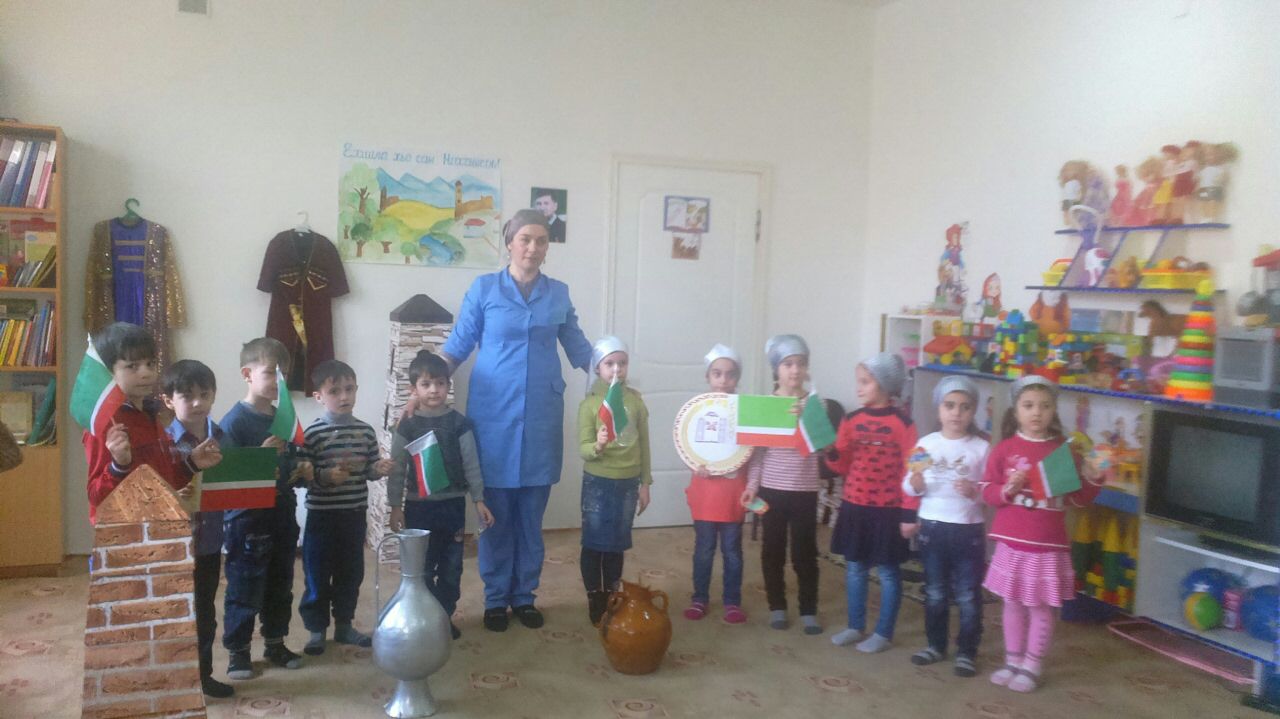                                                           Ильясова Роза РахмановнаОткрытое занятие в старшей группе «Звездочка»Тема: «Путешествие по родной стране».Цель: воспитывать патриотические чувства у детей дошкольного возраста.Задачи:образовательные:- обобщить и систематизировать знания детей о России,- формировать уважительное отношение к государственным символам,- закреплять знания о флаге, гербе, гимне,- закреплять знания о родном селе, своем домашнем адресе,- совершенствовать художественно-речевые исполнительские навыки детей при чтении стихов.Развивающие: развивать диалогическую речь, память, мышление.Воспитательные: воспитывать у детей патриотические чувства: любовь, уважение к родной стране, своей малой Родине, гордость за нее.Интеграция образовательных областей: познавательное, речевое, социально-коммуникативное, физическое развитие.Предварительная работа:- рассматривание репродукции картин о Родине и ее прекрасной природе,- чтение стихов и пословиц о Родине,	- рассматривание символов нашей республики, государственные символы.Материал: песня о Родине, иллюстрации символов (герб, флаг. ЧР и РФ), сундук, макет башни.Организационный моментЕсли долго-долго-долгоНа автобусе нам ехать,Если долго-долго-долгоНа Чечню нам посмотретьТо увидим мы тогда И леса, и горы.- Воспитатель: - Сегодня, ребята мы отправимся в путешествие по нашей Родине.А на конечной остановке нашего путешествия, мы должны построить башню.  Мы должны справиться с препятствиями и построить башню. Как вы думаете, мы справимся?- Воспитатель: - Ребята на чем можно путешествовать?- Дети: - На самолете, автобусе, поезде.-  Воспитатель: - А мы отправимся в путешествие на автобусе.- Во время путешествия у нас будут остановки. Каждая остановка будет иметь свое название. На каждой остановке, будут висеть конверты с заданиями и названиями остановок.Дети садятся на автобус звучит песня «С чего начинается Родина?»1.ОСТАНОВКА: «Наша Родина»- Воспитатель: ребята как называется наша родина?- Дети: (Наша Родина Чечня)- Воспитатель: - А вы любите свою Родину?- Дети: - Да- Воспитатель: - А в какой республике мы с вами живем?- Дети: - Мы живем в чеченской республике- Воспитатель: - Назовите столицу чеченской республики. (город Грозный)- Воспитатель: - А кто глава Чеченской Республики?- Дети: - Глава чеченской республики Рамзан Ахматович Кадыров.- Воспитатель: - Назовите символы нашей республики.- Дети: - Герб, гимн, флаг.- Воспитатель находит сундук и достает оттуда флаг и задает вопросы.- Воспитатель: - Ребята, что это такое?- Дети: - Это флаг.- Воспитатель: - Какие цвета присутствуют на нашем флаге?- Дети: - Зеленый, белый, красный и желтый узор (орнамент)- Воспитатель: - Что означают цвета нашего флага?- Ребенок: - Зеленый цвет –цвет религии;- белый цвет – цвет чистоты и единства;- красный цвет – цвет мужества и силы.- Воспитатель: - Ребята, а в сундуке лежит еще один символ нашей   республики? Что это?- Дети: -Это Герб.- Воспитатель: -  Правильно. Наш герб – это наш символ, который   отличает нас от других республик.- Какую форму имеет герб?-Дети: - Круглую-  Воспитатель: - Что означают желтые колосья пшеницы на нашем гербе?- Дети: -  Символизируют богатства чеченского народа?- Воспитатель: - В верхней части мы видим, изображен полумесяц и звезда,- Воспитатель: -  Что это означает?- Дети: -  это символ нашей религии.- Воспитатель: - Что это за узор на внешнем круге герба?- Дети: - узор из чеченского орнамента.- Что изображено в середине герба?- Дети: - в середине герба изображены башня и вышка.  Башня - символ народа, вышка означает – богатство нашей   республики.- Воспитатель: - А что означают горы на нашем гербе?- Дети: - А горы означают, что мы живем среди высоких и красивых гор.- Воспитатель: - Молодцы, вы справились с заданием. А мы продолжаем    наш путь. ОСТАНОВКА 2. «Моя малая Родина»- Воспитатель: - В большой стране у каждого человека есть свой маленький уголок село, город, поселок, улица, там, где он родился. - На карте мира не найдешь, тот дом в котором ты живешь,И даже улицы родной мы не найдем на карте той!Наша маленькая Родина – это там, где мы родились и живем. - Ребята как называется наша маленькая Родина? - Дети: - село Билтой-Юрт- Воспитатель: - В нашем селе много улиц, я предлагаю вам поиграть    в игру, которая называется «Домашний адрес», играя в эту игру, мы     вспомним, какие улицы есть в нашем селе (игра с мячом). - Воспитатель: - Асхаб, где ты живешь?- Ребенок: Я живу в селе Билтой – Юрт, ул. Школьная,20-А кто знает, какие достопримечательности есть в нашем селе?- Дети: - Мечеть- Воспитатель: - Молодцы ребята, вы справились с заданием, ну а мы   поехали дальше.   3 ОСТАНОВКА: «Государственная»- Воспитатель: - Станция эта называется «Государственная».- Как называется, наша государство?- Дети: - Наша государства называется Россия.- Воспитатель: - Правильно ребята, наша государство называется   Россия.       Россия могучая и огромная страна, в России живут, много разных    народов.-А как называется столица России?- Дети: - Москва.- Воспитатель: - Правильно ребята, Москва- это сердце России.- Воспитатель: - Кто президент России?- Дети: - В.В. Путин- Воспитатель: - Назовите государственные символы России.- Дети: -  Герб, флаг, гимн.- Воспитатель: -  Кто знает стихотворение о флаге?Ребенок:Флаг у нас прекрасный,Белый, синий, красный.Белый цвет- это чистота и единство.Синий цвет верность, небеса,Красный цвет, мужество отвагаВот цвета российского флага. - Воспитатель: -  Молодцы ребята.- А кто знает стихотворение о гербе?- Ребенок: Золотой орел двуглавыйСимвол силы, символ славыИ могущество державы!Храбрый воин на коне Он копьем врага разитИ отчизну защитит!Молодцы ребята.- Воспитатель: -  Ребята сейчас мы с вами споем гимн России- Дети исполняют отрывок Гимна России.- Воспитатель: - Ребята, а давайте немножко отдохнем.Нет на свете Родины красивой нашей (шагают на месте)Боевой страны джигитов (изображают джигитов)Вот она по имени Чечня (поднимают руки верх)Самая красивая страна.ОСТАНОВКА 4. «Географическая»- Воспитатель: - наша республика богата лесами и животным миром.- Какие деревья нашего края вы знаете?- Дети: - Дуб, тополь, яблони, грецкие орехи, черешни, абрикосы, акации- Воспитатель: - Какие дикие животные нашего края вы знаете?- Дети: - Волк, заяц, лиса, шакал, дикие кабаны- Воспитатель: - Какие домашние животные нашего края вы знаете?- Дети: - Корова, козы, лошади, овцы, буйволы.- Воспитатель: - В нашей республике есть не только леса и животные,   но и реки озера и море.- Воспитатель: - Какие реки протекают по нашей республике?- Дети: -  Яман- су, Аксай, Сунжа, Орга, Терек.- Воспитатель: - Как называется единственное море в нашей республике?- Дети: Грозненское море.- Воспитатель: -А как называется волшебно-красивое озеро?- Дети: - Казеной- Ам.- Воспитатель: Правильно. Это самое высокогорное озеро на Северном Кавказе. - Воспитатель: - Правильно ребята, вы знаете столько всего, вы молодцы.Теперь у нас осталась одна остановка, и мы отправляемся туда.ОСТАНОВКА 5 «Построй башню»- Воспитатель: Ребята, эта наша конечная остановка, здесь мы должны построить башню. Чтобы построить башню, вы должны очень хорошо знать историю нашего народа. В давние времена строили разные башни из камней, некоторые предназначались для войны их называли боевые башни. Сегодня мы будем строить башню, в котором раньше жили люди, такие башни называли жилые.Вы сможете положить первую часть только тогда, если вы скажете для чего люди использовали эту часть башни, что они там хранили?- Дети: - Люди там хранили сено, кукурузу. - Воспитатель: - Правильно, вы имеете право положить первую часть башни.- Воспитатель: - А для чего использовали вторую часть башни?- Дети: там люди жили, ели, спали.- Воспитатель: - У вас есть право положить вторую часть башни.- Воспитатель: - А для чего они использовали третью часть башни?- Дети: - Эту комнату оставляли для гостей.- Воспитатель: Правильно ребята, молодцы, вы имеете право положить третью часть башни.У нас осталась последняя часть нашей башни, для того чтобы положить эту часть башни, вы должны рассказать стихотворение о Родине.Ребенок:Родина- это наша страна!Очень и очень большая она!Родина - это общий домГде мы все вместе живем!   - Воспитатель: - молодцы, вы имеете право положить последнюю часть нашей башни. (перевод на чеченский язык – ц1урко т1улг).- Ребята, вы справились со всеми заданиями, вы молодцы и настоящие патриоты своей страны.Теперь нам нужно вернутся в наш детский сад.Итог. - Ребята, вот и закончилась наше путешествие по Родине.- О чем мы говорили во время нашего путешествия?- Что вы узнали нового? Рефлексия.- Ребята, вам понравилось наше путешествие?- Какая остановка вам больше всех понравилась?- Что именно вам понравилось?-Что не понравилось?- Почему?